Оказывается, математикой можно заниматься с удовольствием на ходу, и даже на бегу! Курс по « Развивающим играм»  увлекает малышей  познавать новое в двигательной активности! « Шагай – интеллект  развивай! – наш  девиз!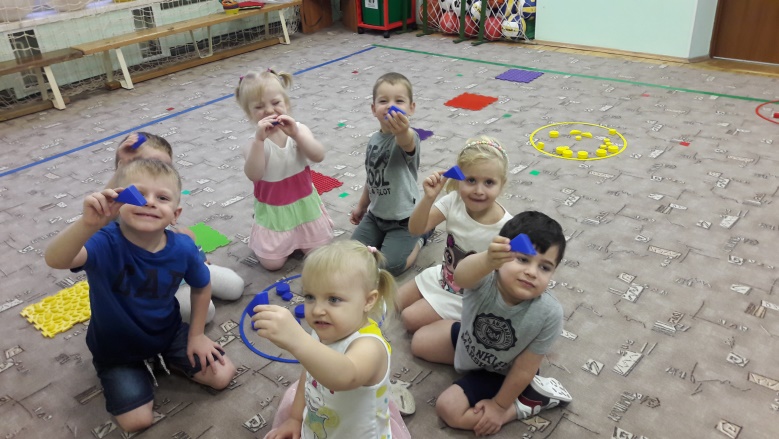 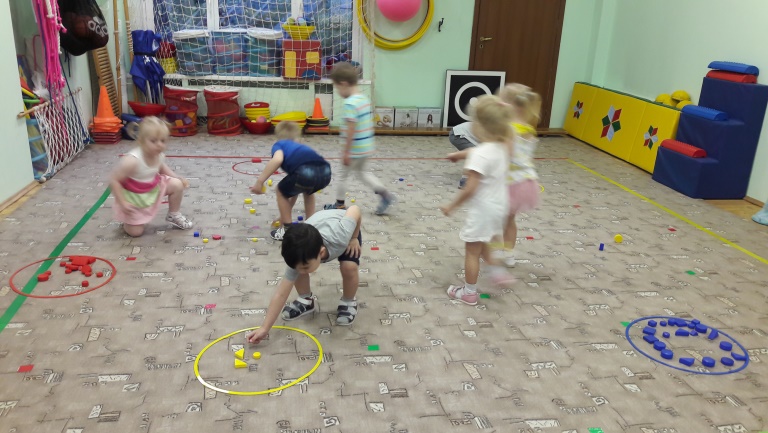 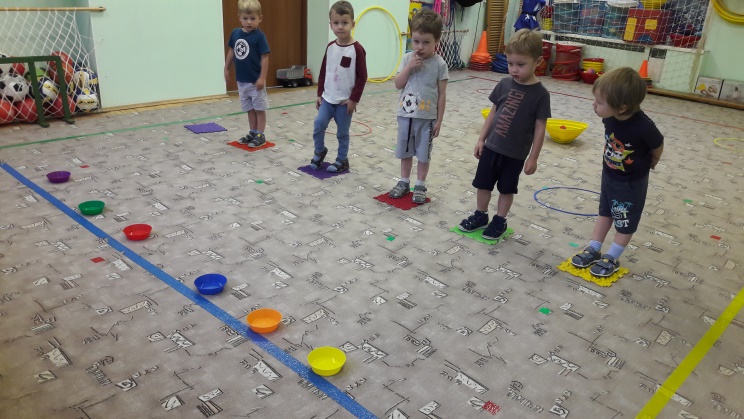 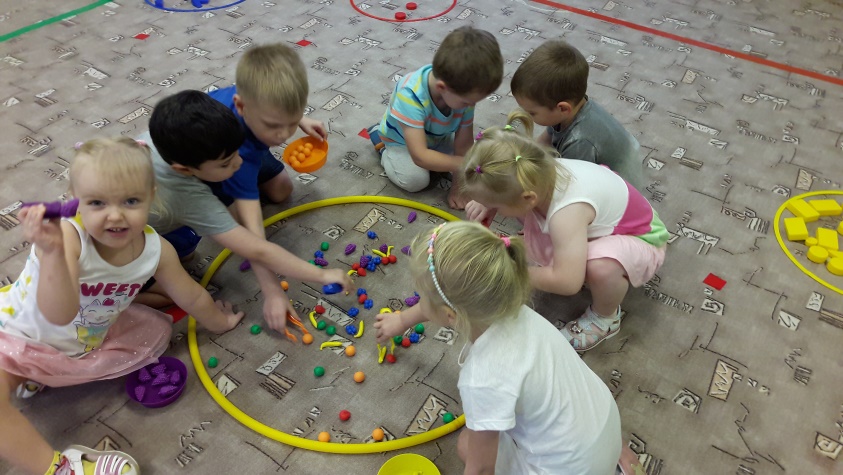 